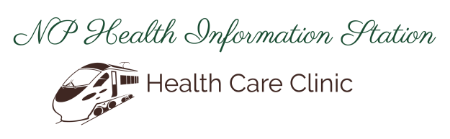 Resist PaksImmune Resistance is the body’s response and ability to prevent or reduce the presence of illness and disease.During this especially difficult cold and flu season, it's important we do everything we can to remain healthy. NP Health Information Station has several oral medication packages containing vitamins and minerals that may help enhance your immune response. For patients who may already be experiencing symptoms, we also have packages that contain antibiotics and other medications.Power packed oral medications$85 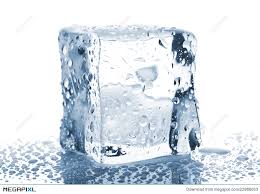 Ascorbic Acid 500mg/ 30 dose supply Zinc Sulfate 220/ 30 doe supply				Azythromycin 250/ 5 day supply $56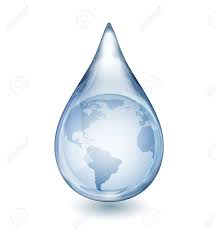 Ascorbic Acid 500mg/ 30 dose supply Zinc Sulfate 220/ 30 doe supply	Place order at nphealtinformationstation.com/ paypal.me/nphealthEducation and DisclosureZinc may effectively reduce inflammation, boost immune health, reduce your risk of age-related diseases, speed wound healing and improve acne symptoms.Vitamin C, also known as ascorbic acid, is necessary for the growth, development and repair of all body tissues. It's involved in many body functions, including formation of collagen, absorption of iron, the immune system, wound healing, and the maintenance of cartilage, bones, and teethUNDER STUDY FOR COVID-19Azithromycin has been studied as part of a possible treatment combination for COVID-19. This is the illness caused by the new coronavirus. It is not known if this drug is effective for treating COVID-19, and it is not FDA-approved for this use.Patient Intake FormPlease fill in all the information as accurately as possible. The information you provide will assist in formulating a complete health profile. All Answers are confidential.Patient InformationFirst Name_______________________________________Last Name_______________________________________Date of Birth_________Address_________________________________________Email Address____________________________________City_____________________________________________State____________________________________________Zip Code__________Contact Number_________________________Cell Phone_____________________________Home Phone ___________________________Work Phone____________________________ EMERGENCY CONTACT___________________________Phone________________________Primary Care Physician__________________________Describe your main concerns (symptoms, onset, diagnoses, duration, etc.)____________________________________________________________Are you currently under medical care? For? ____________________________________________________________________________________________________________________________________________________________________________________REFERRALS AND ADJUNCTIVE CARE________________________________________________________________________________________________________________________________________________________________________________________________________________________________________________Scan: np@nphealthinformationstation.comOrFax: 314-261-9469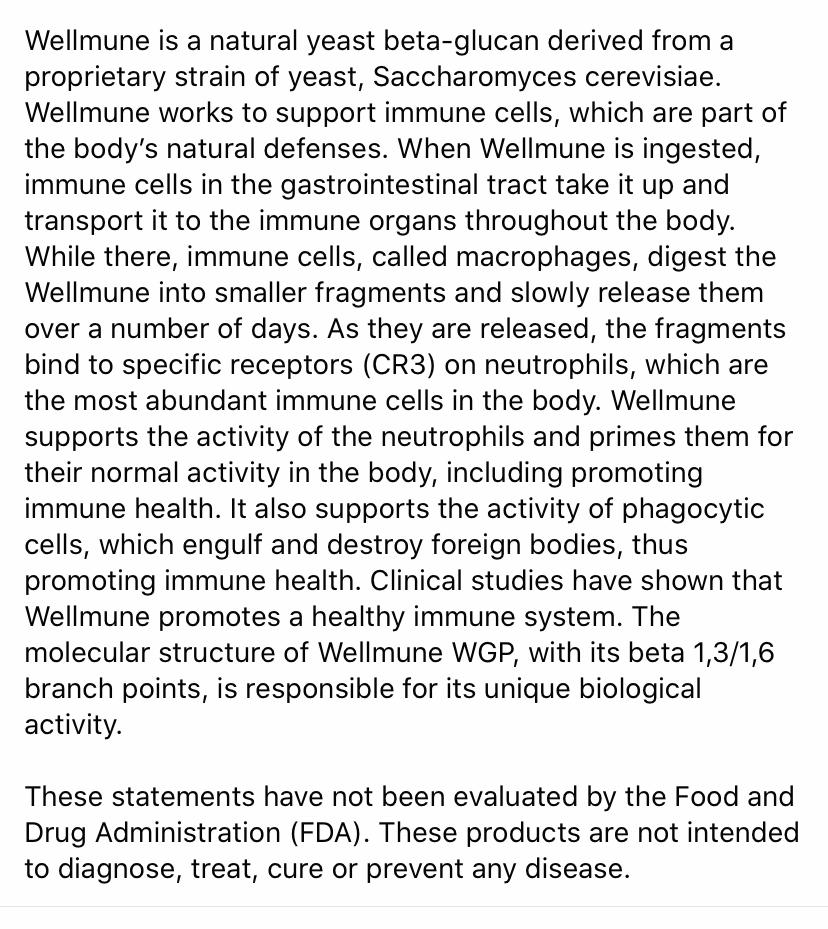 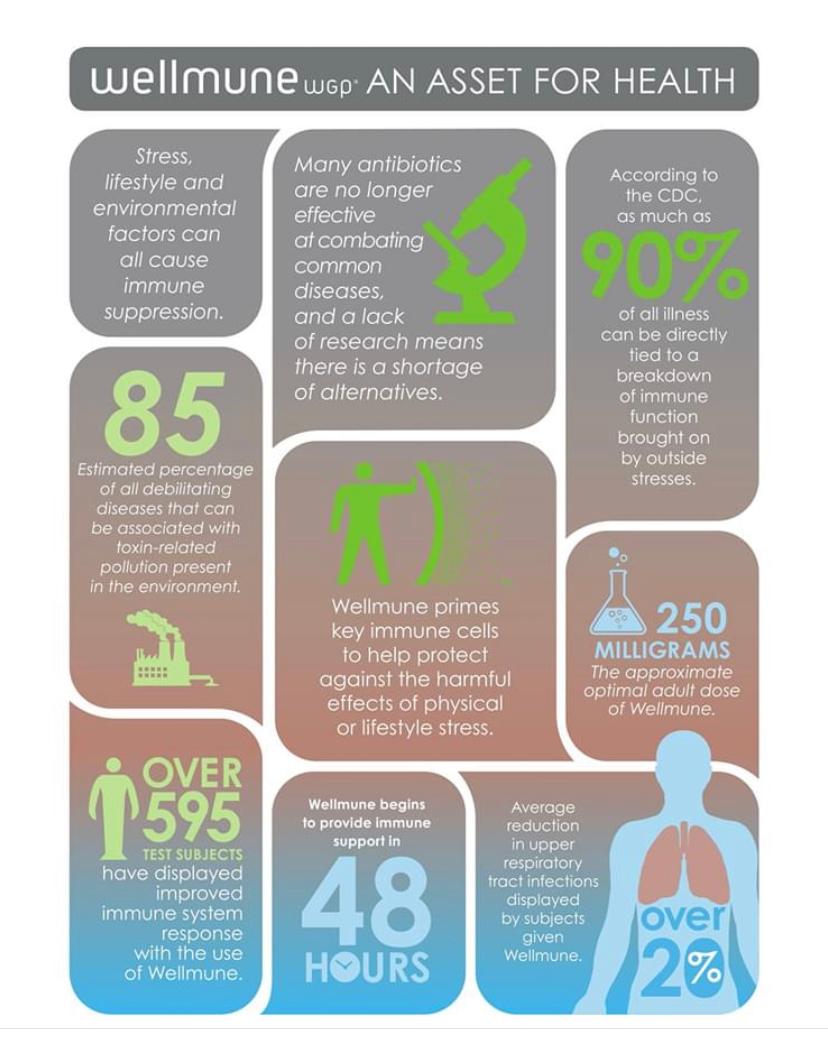 